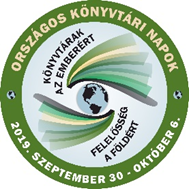 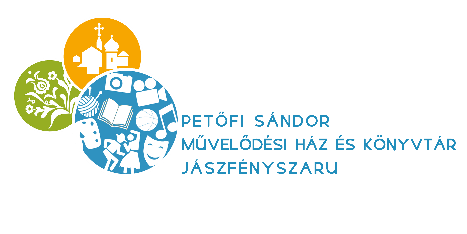 Név:_________________________________________________ Osztály:___________Leadási határidő: 2020. február 28. (péntek)II. forduló 3-4. osztályFELADATLAP – Már tudok olvasni, Most én olvasok! sorozatok tetszőlegesen kiválasztott kötete feladatA választott könyv szerzője: ___________________________________________________A választott könyv címe:______________________________________________________feladatÍrd le 5-6 mondatban, miről szólt a könyv!__________________________________________________________________________________________________________________________________________________________________________________________________________________________________________________________________________________________________________________________________________________________________________________________________________________________________________________________________________________________________________________________________________________________________________________________________________________________________________________________________________________________________________________________________________________________________feladat Kinek ajánlanád és miért az olvasott könyvet?__________________________________________________________________________________________________________________________________________________________________________________________________________________________________________________________________________________________________________________________________________________________________________________________________________________________________________________________________________________________________________________________________________________________________________________________________________________________________________________________________________________________________________________________________________________________________feladat Rajzold le magadat, miközben olvasod a könyvet! (olvasószelfi)Jó olvasást kívánunk! A feladatlap kitöltéséhez sok sikert! A könyvtárosok